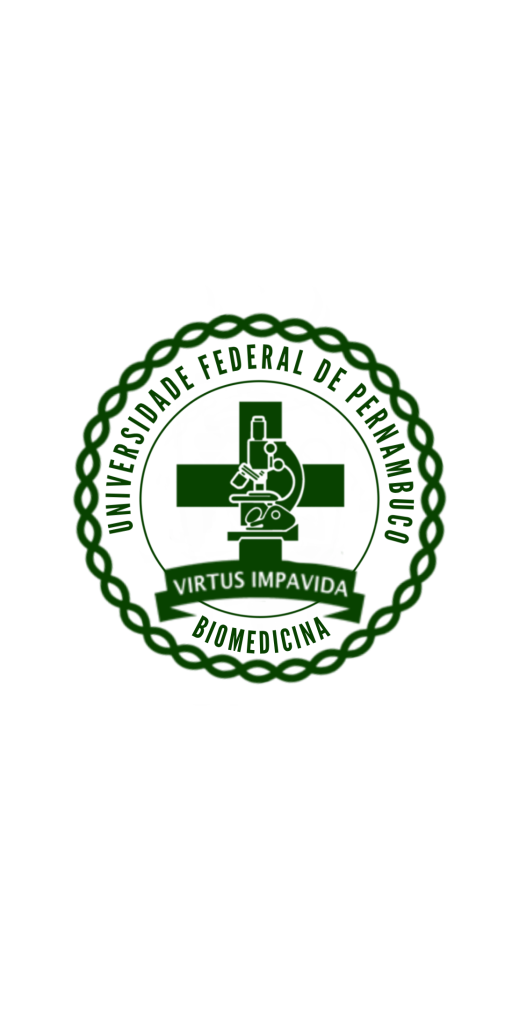 Requerimento de equivalência de disciplinasNome do(a) Requerente                                                                                                               					      SexoE-mail                                                                                                                                                                                     Telefone fixo [c/DDD]                            CPF	Celular [c/DDD]                                                           PeríodoAtenção para algumas orientações ao preencher:Preencher o formulário NO COMPUTADOR, OU MANUSCRITO COM LETRA DE FORMA;Quando for anexar os documentos favor SEGUIR A ORDEM DA DESCRIÇÃO  e ENUMERAR OS SEUS DOCUMENTOS de acordo com numeração de cada documento descrito na tabela;NÃO VAMOS ACEITAR material FORA DE ORDEM e sem a numeração. Favor trazer o material original para conferência e consequente autenticação.Deixar toda documentação física (incluindo o formulário) na Escolaridade do Centro e assinar o livro ata para fazer o registro de entrega. Vem Requerer dispensa de atividade complementar:                                                                                                                             Carga Horária Total Aproveitada:Recife, _____ de ___________________________ de __________.  _____________________________________________________      Assinatura do Requerente ou Representante LegalMF-ATIVIDADEDATA INICIAL/FINALPROFESSOR RESPONSÁVELDEPARTAMENTO